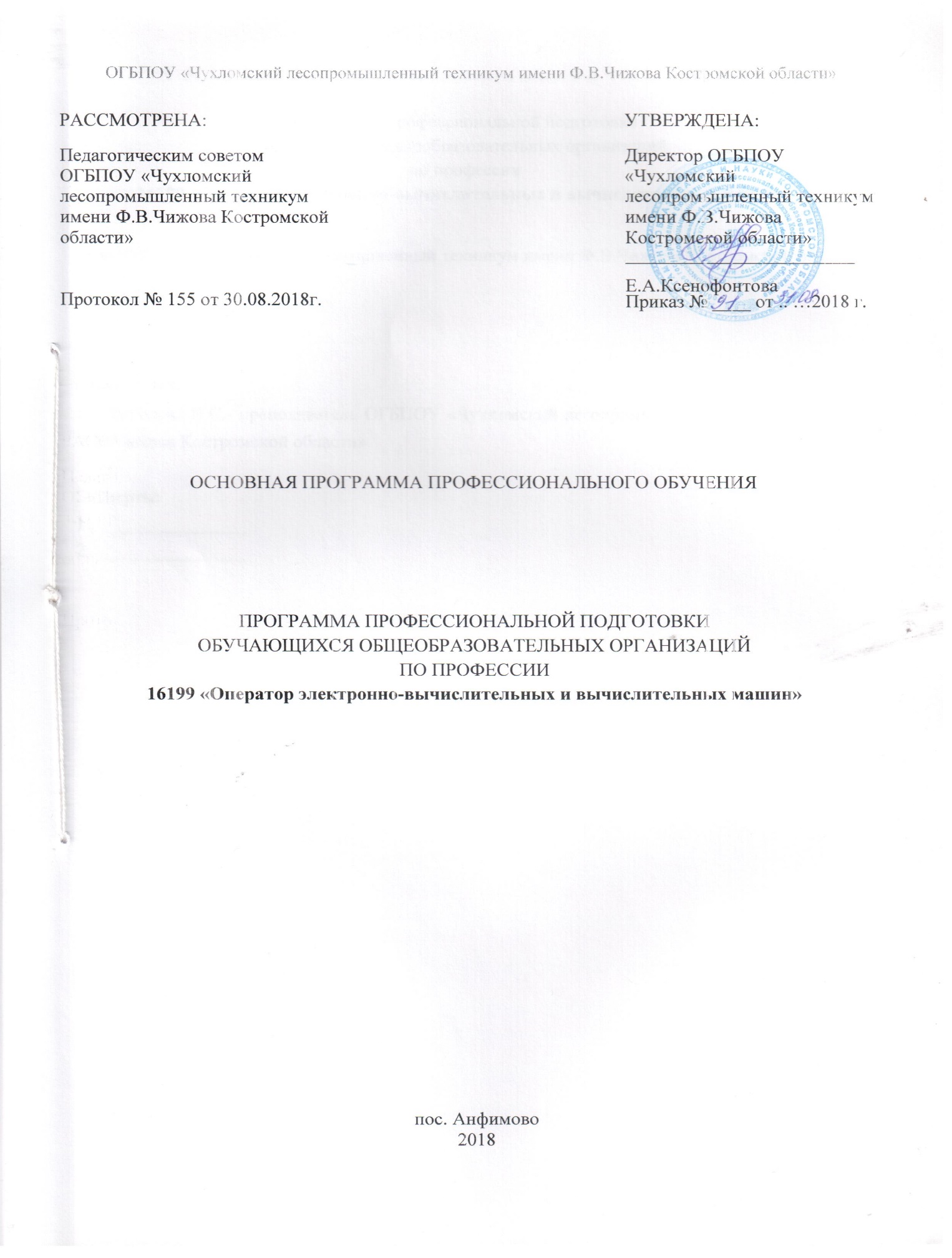 ОГБПОУ «Чухломский лесопромышленный техникум имени Ф.В.Чижова Костромской области»ОСНОВНАЯ ПРОГРАММА ПРОФЕССИОНАЛЬНОГО ОБУЧЕНИЯПРОГРАММА ПРОФЕССИОНАЛЬНОЙ ПОДГОТОВКИ ОБУЧАЮЩИХСЯ ОБЩЕОБРАЗОВАТЕЛЬНЫХ ОРГАНИЗАЦИЙПО ПРОФЕССИИ 16199 «Оператор электронно-вычислительных и вычислительных машин»пос. Анфимово2018ОГБПОУ «Чухломский лесопромышленный техникум имени Ф.В.Чижова Костромской области»Программа профессиональной подготовки обучающихся общеобразовательных организаций по профессии 16199 «Оператор электронно-вычислительных и вычислительных машин»ОГБПОУ «Чухломский лесопромышленный техникум имени Ф.В.Чижова Костромской области»Разработчик:Щеголева Н.С.- преподаватель ОГБПОУ «Чухломский лесопромышленный техникум имени Ф.В.Чижова Костромской области»Эксперты:______________________________ОГБПОУ «Чухломский лесопромышленный техникум имени Ф.В.Чижова Костромской области»СОДЕРЖАНИЕ ПРОГРАММЫОГБПОУ «Чухломский лесопромышленный техникум имени Ф.В.Чижова Костромской области»ПОЯСНИТЕЛЬНАЯ ЗАПИСКАЦель настоящей программы - профессиональная подготовка обучающихся общеобразовательных организаций по профессии 16199 «Оператор электронно-вычислительных и вычислительных машин».Основными задачами программы являются: формирование у обучающихся совокупности знаний и умений, необходимых для осуществления трудовых действий и трудовых функций по профессии 16199 «Оператор электронно-вычислительных и вычислительных машин; развитие у обучающихся мотивируемой потребности в получении востребованной профессии, в организации самозанятости на рынке труда; оказание обучающимся практико-ориентированной помощи в профессиональном самоопределении, в выборе пути продолжения профессионального образования.Программа разработана с учетом реализации следующих принципов: ориентация на социально-экономическую ситуацию и требования регионального (муниципального) рынка труда; усиление профориентационной направленности профильного обучения средствами профессиональной подготовки старшеклассников в соответствии с их профессиональными интересами; обеспечение преемственности между средним общим и профессиональным образованием.На обучение по профессии 16199 «Оператор электронно-вычислительных и вычислительных машин» всего отводится 230 часов. Содержание программы включает разделы: «Общепрофессиональный цикл», «Профессиональный цикл», «Практическое обучение», «Итоговая аттестация».В общепрофессиональном цикле обучающиеся изучают основы охраны труда и гигиены в РФ. Историю компьютерной техники. Основы информатики. Правовые аспекты компьютерной грамотности. Основы компьютеризации в экономике.В профессиональном цикле обучающиеся изучают основы аппаратного и программного обеспечения ЭВМ. Проблемы и средства защиты компьютерной информации. Архивацию. Автоматизацию работы в офисе, мультимедийные возможности ЭВМ, программы для верстки и дизайна, ремонт и обслуживание ПК и интернет-технологии.Программой предусмотрено практическое обучение, в	процессе которого обучающиеся овладевают навыками:	Определять модели процессора и объёма оперативной памяти.Определять признаки «зависания» компьютера. Устранять программные сбои и не критические сбои оборудования на ПК. Планировать установку и устанавливать ОС. Работать с клавиатурой и другими устройствами ПК. Работать с офисным пакетом прикладных программ. Работать с антивирусным программным обеспечением. ОГБПОУ «Чухломский лесопромышленный техникум имени Ф.В.Чижова Костромской области»Работать с различными типами графических редакторов. Тестировать ПК на наличие программных ошибок, или сбоев оборудования. Уметь устранять не критические ошибки программного обеспечения и аппаратного обеспечения ПК.Практическое обучение реализуется посредством проведения учебной практики.Обучение по программе производится посредством проведения следующих форм учебных занятий: урок-лекция, практическая работа, самостоятельное освоение материала тем раздела, контрольная работа, консультация, квалификационный экзамен.Практические занятия, занятия учебной практики включают обязательный вводный, первичный, текущий инструктажи по технике безопасности и охране труда.Обучение по программе предполагает проведение аттестации - по окончанию курса обучения предусмотрена итоговая аттестация в форме квалификационного экзамена.Обучающимся, успешно сдавшим квалификационный экзамен по результатам профессионального обучения, присваивается 2 разряд по профессии 16199 «Оператор электронно-вычислительных и вычислительных машин».Обучающиеся, не сдавшие квалификационный экзамен, получают справку установленного образца.При разработке программы использовались следующие нормативные правовые документы и методические материалы: Федеральный Закон от 29 декабря 2012 года № 273-ФЗ «Об образовании в Российской Федерации»; Приказ Министерства образования и науки Российской Федерации от 02 июля 2013 года № 513 «Об утверждении перечня профессий рабочих, должностей служащих, по которым осуществляется профессиональное обучение»; Приказ Министерства образования и науки Российской Федерации от 18 апреля 2013 года № 292 «Об утверждении порядка организации и осуществления образовательной деятельности по основным программам профессионального обучения»; Приказ Министерства образования и науки Российской Федерации от 29 октября 2013 года № 1199 «Об утверждении перечней профессий и специальностей среднего профессионального образования»; Общероссийский классификатор профессий рабочих, должностей служащих и тарифных разрядов ОК 016-94 (утверждён Постановлением Госстандарта Российской Федерации от 26 декабря 1994 года № 367 (ред. от 19.06.2012)); Общероссийский классификатор занятий ОК 010-2014 (МСКЗ-08) (принят и введен в действие Приказом Росстандарта от 12 декабря 2014 года № 2020-ст); Единый тарифно-квалификационный справочник работ и профессий рабочих народного	хозяйства СССР	(утверждён Постановлением Госкомтруда СССР, Секретариата ВЦСПС от	31 января 1985 года № 31/3-30 (ред. от 20.09.2011)); Федеральный государственный образовательный стандарт начального профессионального образования по профессии 230103.02 «Мастер _ по обработке цифровой информации», утверждённый приказом Министерства образования и науки Российской Федерации от 02 августа 2013 года N854;Федеральный	государственный	образовательный стандартначального профессионального образования по профессии 230115 «Программирование в ОГБПОУ «Чухломский лесопромышленный техникум имени Ф.В.Чижова Костромской области»компьютерных системах» утверждённый приказом Министерства образования и науки Российской Федерации от 23 июня 2010 года N 696;-      Федеральный	государственный	образовательный стандарт начального профессионального образования по профессии 230401 «Информационные системы (по отраслям)» утверждённый приказом Министерства образования и науки Российской Федерации от 23 июня 2010 года N 688; -   СанПиН 2.2.2/2.4.1340-03 «Гигиенические требования к персональным электронно- вычислительным машинам и организации работы»;-   СанПиН 2.2.2.542-96 «Гигиенические требования к видеодисплейным терминалам, персональным электронно-вычислительным машинам и организации работы»;-       Методические рекомендации по разработке основных профессиональных образовательных программ и дополнительных образовательных программ с учётом соответствующих профессиональных стандартов, утверждённые Министерством образования и науки Российской Федерации от 22 января 2015 года № ДЛ-1/05вн.ОГБПОУ «Чухломский лесопромышленный техникум имени Ф.В.Чижова Костромской области»КВАЛИФИКАЦИОННАЯ ХАРАКТЕРИСТИКА ВЫПУСКНИКАВид (область) профессиональной деятельности: оператор электронно-вычислительных и вычислительных машин (ЭВМ)Возможные наименования должности, профессии: оператор электронно-вычислительных и вычислительных машин (ЭВМ), оператор ПК, оператор ПЭВМ.Требования к образованию и обучению: нет Требования к опыту практической работы: нет Особые условия допуска к работе: инструктаж по ТБ.Другие характеристики: нет.Характеристика работ (должен уметь): производить арифметическую обработку первичных документов на вычислительных машинах различного типа с печатанием исходных данных и результатов подсчета на бумажном носителе и без него; выполнять суммирования, таксировки показателей однострочных и многострочных документов; вычислять проценты и процентные отношения, выполнять операции с константой, возведение в степень, извлечение корня, хранение и накопление чисел и массивов данных; проводить сортировку, раскладку, выборку, подборку, объединение массивов на вычислительных машинах по справочным и справочно-группировочным признакам; проверять правильность работы машин специальными контрольными приемами; осуществлять внешний контроль принимаемых на обработку документов и регистрацию их в журнале; подготавливать документы и технические носители информации для передачи на следующие операции технологического процесса; оформлять результаты выполненных работ в соответствии с инструкциями; производить установку операционных систем, подключение периферийных устройств, установку антивирусных программ; работать с шаблоном; вводить текстовую информацию в беглом режиме; выполнять правила охраны труда и противопожарной безопасности.Должен знать: правила технической эксплуатации вычислительных машин; методы контроля работы машин; рабочие инструкции; макеты механизированной обработки информации; формы обрабатываемой первичной документации; нормы выработки; виды носителей информации, включая перфокарты и перфоленты, характеристики периферийных устройств, способы подключения периферийных устройств, варианты ОГБПОУ «Чухломский лесопромышленный техникум имени Ф.В.Чижова Костромской области»устранения простейших сбоев; основы законодательства; основы профессиональной этики; основы машинописи; запись об использовании машинного времени и замеченных дефектах работы машин в журнал по учету машинного времени; правила охраны труда и здоровьесберегающие технологии, электро- и пожарной безопасности, пользование средствами пожаротушения.ОГБПОУ «Чухломский лесопромышленный техникум имени Ф.В.Чижова Костромской области»3. УЧЕБНЫЙ ПЛАНФорма обучения: очно-заочная Кол-во недель: 37Количество учебных часов: 230 из них:Теоретических - 89 часов;Практических – 126 часов.Учебный планОГБПОУ «Чухломский лесопромышленный техникум имени Ф.В.Чижова Костромской области»4. УЧЕБНО-ТЕМАТИЧЕСКИЙ ПЛАНОГБПОУ «Чухломский лесопромышленный техникум имени Ф.В.Чижова Костромской области»5. СОДЕРЖАНИЕ ОБУЧЕНИЯ Раздел 1. Общепрофессиональный циклВводный раздел – 6 часов теории, 1 час – контроль Историческая справка- компьютерные технологии (лекция - 1 час) Компьютерные технологии, основные понятия и определения.Компьютерная техника вчера и сегодня (лекция - 1 час) Этапы развития компьютерной техники.Перспективы развития компьютерной техники (лекция - 1 час) Революционная составляющая развития КТ, перспективы.Правила техники безопасности и охране труда при работе с электрооборудованием, нормативные документы по использованию средств вычислительной техники и видеотерминалов (лекция - 1 час) Основные понятия по правилам ТБ при работе с ПК.Охрана труда в Российской Федерации. Техника безопасности. (лекция - 1 час) Знакомство с охраной труда при работе с ПК.Санитарно-гигиенические требования работы за компьютером и с компьютером (лекция - 1 час) Санитарно-гигиенические требования работы за компьютером и с компьютером.Тест по изученному материалу (контроль -1 час)Общие вопросы правовой грамотности – 6 часов теории, 4 часа – лабораторно-практические занятия, 1 час - контроль Правовая культура. (лекция – 1 час) Основные составляющие правовой культуры современного человека. (лабораторно-практические занятия- 1 час) Подготовка кластера «Правовая культура»Правовые аспекты информационной деятельности (лекция – 1 час) Понятие информационной деятельности и правовых аспектов этого вида деятельности.Понятие о лицензионном и нелицензионном программном обеспечении (лекция – 1 час). Понятие о лицензионном и нелицензионном ПО: преимущества и недостатки каждого из видов. Нормативно законодательная база защиты авторских прав (лекция – 1 час). Понятие авторского права. Виды нарушения авторского права и законные способы отстаивания интересов автора.Программа антиплагиат, механизм и возможности использования (лекция – 1 час) Использование программы антиплагиат для проверки текстов на уникальность. (лабораторно-практические занятия- 1 час) Работа в программе антиплагиат. Экономика и компьютеризация. Роль компьютеризации в экономике предприятия. Научная организация труда, роль компьютерных технологий и техники (лекция – 1 час) Экономика и компьютеризация. Роль компьютеризации в экономике предприятия. Научная организация труда, роль компьютерных технологий и техники. (лабораторно-практические занятия- 2 часа) Подготовка презентации роль компьютерных технологий и техники (в образовании, в медицине, в экономике, в сельском хозяйстве, в турбизнесе и т.д.) – на выбор слушателяТест по изученному материалу (контроль -1 час)Основы информатики – 7 часов теории, 10 часов - лабораторно-практические занятия, 1 час - контроль Технология обработки информации на ЭВМ (лекция – 1 час) Понятие технологии в отношении информатики и информации.ОГБПОУ «Чухломский лесопромышленный техникум имени Ф.В.Чижова Костромской области»Основные понятия информатики. Свойства и единицы измерения информации. (лекция – 1 час) Определения информатики, информации, информационного потока. Свойства информации, основные единицы измерения.Системы счисления. (лекция – 2 часа) Понятие системы счисления, виды. Основные приемы работы.  (лабораторно-практические занятия- 1 час) Математические действия в СС, перевод из 1 СС в другуюАлгоритм и его свойства. (лекция – 1 час) Понятие алгоритма, свойства, виды алгоритмов.  (лабораторно-практические занятия- 1 час) Подготовка информационного буклета «Свойства алгоритма»Алгоритмические структуры. (лекция – 1 час) Понятие алгоритмической структуры. Виды структур. (лабораторно-практические занятия- 4 часа) Построение фрагментов алгоритмов определенных структур Использование блок-схем для записи алгоритмов. (лекция – 1 час) Графический способ описания алгоритмов. Геометрические фигуры. (лабораторно-практические занятия- 4 часа) Построение алгоритмов с помощью блок-схем в прикладных программах.Тест по изученному материалу (контроль -1 час)2.Профессиональный цикл2.1. Аппаратное обеспечение ЭВМ – 7 часов теории, 5 часов – лабораторно-практические занятия, 1 час – контрольОборудование компьютера (Конфигурация. Архитектура) (лекция – 1 час) Понятие архитектуры и конфигурации современного ПК. (лабораторно-практические занятия- 1 час) Заполнение таблицы «Оборудование компьютера»Системный блок, его основные узлы, их функции, связь, размещение, технические характеристики, исполнение. Типы корпусов. Основные характеристики и типы внутренней памяти ПК.  (лекция – 1 час) Состав системного блока. Основные характеристики внутренних узлов. Понятие корпуса системного блока. Вертикальное и горизонтальное исполнение плюсы и минусы. Внутренняя память ПК. Основные характеристики и типы.Устройства ввода информации и дополнительные устройства, их разновидности, назначение, принципы работы, способы подключения. (лекция – 1 час) Понятие дополнительных (периферийных) устройств. (лабораторно-практические занятия- 1 час) Подключение (периферийных) устройств. Подготовка буклета «Периферийные устройства ввода информации».Приёмы ввода информации. Приёмы вывода информации (лекция – 1 час) Понятие носители информации и каналы связи. Выполнение ввода-вывода информации с носителей данных, каналов связи.  Знакомство с приемами ввода и вывода информации в ПК. (лабораторно-практические занятия- 1 час) Организация работы с носителями информации и каналами связи. Использование приемов ввода и вывода информацииПодготовка к работе вычислительной техники и периферийных устройств. (лекция – 1 час) Знакомство с основными правилами подготовки рабочего места оператора. (лабораторно-практические занятия- 1 час). Подготовка рабочего места оператора к работе.Сбои в работе компьютера. Аппаратные неисправности. Основные признаки «зависания». Действия при «зависании». (лекция – 1 час) Понятие сбоя в системе ПК. Классификация сбоев. Понятие аппаратной неисправности. Признаки зависания. «Зависание» как реакция на сбой. Порядок действий при «зависании».Работа с клавиатурой. Функции и группы клавиш на клавиатуре. Варианты клавиатурных комбинаций. Методы работы десятипальцевым способом. (лекция – 1 час) ОГБПОУ «Чухломский лесопромышленный техникум имени Ф.В.Чижова Костромской области»Общий вид клавиатуры. Понятие эргономичности клавиатуры. Понятие комбинации при работе с клавиатурой ПК. Переключатели на клавиатуре. (лабораторно-практические занятия- 1 час) Десятипальцевый набор - расположение символов на клавиатуре ПК. Десятипальцевый набор - основное положение рук.Тест по изученному материалу (контроль -1 час)2.2. Программное обеспечение ПК (Системное ПО) – 7 часов теории, 7 часов – лабораторно-практические занятия, 1 час - контрольОперационные системы (ОС) - термины и определения. Виды ОС. Назначение и особенности ОС. Структура ОС. (лекция – 1 час) Понятие программного обеспечения ПК. Его виды и типы. Понятие ОС. Функции ОС. Разрядность как основной признак классификации ОС. Назначение операционной системы, особенности операционных систем различных видов. Понятие о структуре ОС. Дисковые файлы, системная область диска. (лабораторно-практические занятия- 1 час) Характеристики ОС, установленной на ПКСвойства и возможности ОС. Приёмы работы в ОС (Windows, Vista) (лекция – 1 час) Возможности различных ОС. Зависимость свойств от разрядности. Понятие отзыв ОС. Принцип построения диалога с ОС. (лабораторно-практические занятия- 1 час) Сравнительная таблица «Возможности различных ОС» Основные внутренние команды ОС. Основные внешние команды ОС(лекция – 2 часа) Понятие внутренних команд ОС. Файл command.com. Понятие внешних команд ОС. Программы для выполнения внешних команд ОС.Разновидности системных утилит для настройки и обслуживания ПК. (лекция – 1 час) Знакомство с системными утилитами для настройки и обслуживания ПК.Основные файловые менеджеры, их характеристики и возможности. (лекция – 1 час) Norton Commander, Dos Navigator, Windows Commander. (лабораторно-практические занятия- 1 час) Работа в одном из файловых менеджеров.Разновидности операций с файлами и каталогами (лабораторно-практические занятия- 1 час) Клавиши для операций с файлами и каталогами.Способы представления информации на панелях (лабораторно-практические занятия- 1 час) Приёмы создания и редактирования меню пользователя. (лекция – 1 час) Основные приемы для редактирования меню пользователя в программе. (лабораторно-практические занятия- 1 час) Создание пользовательского меню Офисный пакет MS Office (лабораторно-практические занятия- 1 час) Состав офисного пакета. Характеристика программ.Тест по изученному материалу (контроль -1 час)2.3. Работа с текстовыми редакторами – 5 часов теории, 9 часов – лабораторно-практические занятия, 1 час - контрольНазначение и разновидности текстовых редакторов. Функциональные возможности текстовых редакторов. (лекция – 1 час) Понятие ТР. Основные функции, вид экрана. Виды ТР. Назначение ТР: математический, химический и т.п. Возможности ТР. Встроенные функции ТР.ОГБПОУ «Чухломский лесопромышленный техникум имени Ф.В.Чижова Костромской области»Текстовый редактор Word. Основные элементы экранного интерфейса. Содержание опций меню Панели инструментов. (лекция – 1 час) ТР Word - интерфейс. Опции меню Панели инструментов. (лабораторно-практические занятия-1 час) Знакомство с опциями меню. 	Правила работы с документами. Сохранение документов. (лекция – 1 час) Основные правила работы с документацией. Виды сохранения документов. Расширения сохраняемых документов. (лабораторно-практические занятия- 1 час) Создание и сохранение документа в ТР WordСпособы и средства размещения и редактирования текста. (лекция – 1 час) Понятие о способах и средствах размещения и редактирования текста (лабораторно-практические занятия- 1 час) Работа по размещению и редактированию текста в ТР Word Способы и средства форматирования. (лабораторно-практические занятия- 1 час) Применение различных способов и средств форматирования текста.Способы и средства иллюстрирования текста. (лабораторно-практические занятия- 1 час) Применение на практике способов и средств иллюстрирования текстаСпособы и средства вставки таблиц в документ. (лабораторно-практические занятия- 1 час) Освоение способов и средств вставки таблиц в документ Word.Способы и средства вставки формул в документ. (лабораторно-практические занятия- 1 час) Освоение способов и средств вставки формул в документ Word.Создание маркированного и нумерованного, разноуровневого списков.  (лабораторно-практические занятия- 1 час) Применение маркированного и нумерованного, разноуровневого списков для оформления фрагментов текста в ТР Word.Содержание. Ссылки в документе. Список литературы.  (лекция – 1 час) Создание содержания многостраничного документа. Требования к ссылкам в ТР Word. Требования к списку литературы, как структурному элементу документа. (лабораторно-практические занятия- 1 час) Создание содержания, ссылок, списка литературы в готовом текстовом документе.Тест по изученному материалу (контроль -1 час)2.4. Работа с электронными таблицами. Ввод, редактирование и оформление информации – 6 часов теории, 13 часов – лабораторно-практические занятия, 1 час - контрольПонятие строка, столбец, ячейка. Электронный бланк. Формат ячейки в электронных таблицах.  Абсолютная и относительная ссылки. (лекция – 1 час) Понятие ЭТ. Виды ЭТ. Основные принципы работы. Электронный бланк- наименование ячеек, строк, столбцов. Понятие о формате ячейки.   (лабораторно-практические занятия- 1 час) Работа с листом ЭТ, изменение форматов ячеек.Создание электронной таблицы. Упрощение ввода данных при помощи автозаполнения. (лабораторно-практические занятия- 1 час)  Создание ЭТ по заданию практикума. Отработка навыка работы с маркером автозаполнения Мастер формул. (лекция – 1 час) Понятие и назначения мастера формул. (лабораторно-практические занятия- 1 час) Решение задач с применением Мастера формул.Мастер диаграмм. (лекция – 1 час) Понятие и назначение мастера диаграмм (лабораторно-практические занятия- 1 час) Решение задач с применением средств визуализации полученных результатов.Сортировка и фильтрация данных. Решение задач с применением средств ОГБПОУ «Чухломский лесопромышленный техникум имени Ф.В.Чижова Костромской области»фильтрации данных (лекция – 1 час)  Понятие и назначение сортировки и фильтрации данных. (лабораторно-практические занятия- 1 час) Применение сортировки и фильтра  в ЭТВстроенные функции электронных таблиц. (лекция – 1 час) Понятие и назначение встроенных функций ЭТ.Математические функции. Решение математических задач (лабораторно-практические занятия- 1 час) Решение математических задач с использование математических функций ЭТСтатистические функции. Решение статистических задач (лабораторно-практические занятия- 1 час) Решение статистических задач с использование статистических функций ЭТЛогические функции. Решение логических задач (лабораторно-практические занятия- 1 час) Решение логических задач с использование логических функций ЭТФинансово-экономические функции. Решение финансово-экономических задач. (лабораторно-практические занятия- 1 час) Решение финансово-экономических задач с использование финансово-экономических функций ЭТСоздание автоматизированной системы в электронных таблицах. Разработка алгоритма (лекция – 1 час) Понятие автоматизированной системы. Примеры автоматизированных систем в ЭТ (лабораторно-практические занятия- 1 час) Создание алгоритма будущей автоматизированной системы.Создание автоматизированной системы в электронных таблицах. (лабораторно-практические занятия- 1 час) Ввод справочной информацииСоздание автоматизированной системы в электронных таблицах. (лабораторно-практические занятия- 1 час) Создание и расчет промежуточных таблиц.Создание автоматизированной системы в электронных таблицах. (лабораторно-практические занятия- 1 час) Создание и расчет выходных таблиц.Тест по изученному материалу (контроль -1 час)Системы управления базами данных – 4 часа теории, 6 часов – лабораторно-практические занятия, 1 час - контрольПроектирование базы данных Разработка инфологической модели базы данных. (лекция – 1 час) Понятие СУБД и их виды. Этапы проектирования БД. (лабораторно-практические занятия- 1 час) Проектирование базы данных. Разработка инфологической модели базы данныхОсновные приемы работы с базами данных. (лекция – 1 час) Основы работы с БД.Создание таблиц в режиме конструктора (лабораторно-практические занятия- 1 час) Понятие Конструктор и основы работы с его помощью. Создание таблице в режиме конструктораВвод данных в учебную базу. (лабораторно-практические занятия- 1 час)Создание запроса в режиме Мастера.  Создание отчетов и вывод на печать информации из базы данных (лекция – 1 час) Понятие Мастер и основы работы с его помощью. Основы формирования отчетов в БД. (лабораторно-практические занятия- 1 час) Формирование отчета и вывод его на печать из БДСоздание формы в режиме Мастера. (лекция – 1 час) Основы создания форм в режиме Мастера (лабораторно-практические занятия- 1 час) Основы создания форм в БДОГБПОУ «Чухломский лесопромышленный техникум имени Ф.В.Чижова Костромской области»Поиск информации в учебной базе данных (лабораторно-практические занятия- 1 час) Поиск информации по ключам.Тест по изученному материалу (контроль -1 час)2.6 Проблемы и средства защиты компьютерной информации- 7 часов теории, 4 часа – лабораторно-практические занятия, 1 час - контрольПроверка файлов, дисков и папок на наличие вирусов. (лекция – 1 час) Необходимость проверки файлов, дисков и папок на наличие вирусов.  (лабораторно-практические занятия- 1 час) Проверка файлов, дисков и папок ПК на наличие вирусов.Многообразие, среда обитания и категории вирусов. (лекция – 1 час) Понятие о многообразии, среде обитания и категориях вирусов.  (лабораторно-практические занятия- 1 час) Подготовка презентации «Категории вирусов»Пути и механизмы распространения и действия вирусных программ, формы проявления; профилактические меры. (лекция – 1 час) Понятие о путях и механизмах распространения и действии вирусных программ, формах проявления, профилактических мерах.Разновидности антивирусных программ, принципы их действия.  (лекция – 1 час) Понятие о разновидностях антивирусных программ, принципах их действия.  (лабораторно-практические занятия- 1 час) Освоение способов настройки и порядок работы в антивирусных программах.Принципы защиты информации в ПК. (лекция – 1 час) Определение принципов защиты информации в ПК.Средства защиты информации в ПК. (лабораторно-практические занятия- 1 час) Определение средств защиты информации в ПКПринципы и средства защиты информации в вычислительных сетях (лекция – 1 час) Определение принципов и средств защиты информации в вычислительных сетяхПринципы и средства защиты информации в автоматизированных системах управления, приёмы их использования. (лекция – 1 час) Определение принципов и средств защиты информации в автоматизированных системах управления, приёмы их использования.Тест по изученному материалу (контроль -1 час)2.7. Архивы и архивирование -  3 часа теории, 2 часа – лабораторно-практических занятий, 1 час- контрольАрхивирование как средство как средство экономии места и средство организации материала Программы -архиваторы. Разновидности программ- архиваторов (лекция – 1 час) Термины и определения. Разновидности программ- архиваторов, их назначение, свойства, основные режимы работы программ, диалоговые окна и команды.Правила архивации и разархивации файлов. (лекция – 1 час) Правила архивации и разархивации файлов. (лабораторно-практические занятия- 1 час) Архивация, разархивация файлов. Сравнение объема. Самораспаковывающиеся архивы.Электронные архивы и системы поиска документов. (лекция – 1 час) (лабораторно-практические занятия- 1 час) Виды, их возможности, общее и особенное.Тест по изученному материалу (контроль -1 час)ОГБПОУ «Чухломский лесопромышленный техникум имени Ф.В.Чижова Костромской области»2.8. Автоматизация работы в офисе – 3 часа теории, 5 часов – лабораторно-практических занятий, 1 час – контрольПрограмма FineReader. (лекция – 1 час) Программа FineReader.  (лабораторно-практические занятия- 1 час) Сканирование, распознавание в программе FineReader.Программа FineReader (лабораторно-практические занятия- 1 час) Редактирование, сохранение в программе FineReaderПрограммы автоматического перевода. (лекция – 1 час) Обзор программ автоматического перевода.  (лабораторно-практические занятия- 1 час) Осуществление перевода фрагментов текста с русского языка на иностранный (английский, немецкий) и перевода фрагмента на иностранном языке на русский язык. Сущность, организация, использование офисной оргтехники, ее виды и основные технические характеристики. (лекция – 1 час) Офисная оргтехника, виды, технические характеристики.Установка сетевого принтера. (лабораторно-практические занятия- 1 час) Настройка сетевого принтераУстановка устройств индивидуального и коллективного пользования. (лабораторно-практические занятия- 1 час) Установка устройств индивидуального и коллективного пользования.Тест по изученному материалу (контроль -1 час)2.9. Использование в работе мультимедийных возможностей ПК – 9 часов теории, 10 часов – лабораторно-практические занятия, 1 час – контрольИспользование в работе мультимедийных возможностей ПК. Мультимедиа: история вопроса, понятия, определения. (лекция – 1 час) Направления использования мультимедийных возможностей ПК, история мультимедиа, понятия, определения (лабораторно-практические занятия- 1 час) Буклет «Мультимедиа в организации рабочего процесса»Цифровой звук.  Комбинированные форматы компьютерного звука. Программы обработки цифрового звука. Программы для записи цифрового звука. (лекция – 1 час) (лабораторно-практические занятия- 1 час) Программы обработки цифрового звука. Программы для записи цифрового звука.Синтезированный звук. Программы для создания синтезированной музыки. Программы для редактирования синтезированной музыки. (лекция – 1 час) (лабораторно-практические занятия- 1 час) Программы для создания и редактирования синтезированной музыкиОсновное мультимедийное оборудование (лекция – 1 час) Обзор основного мультимедийного оборудованияПравила работы со звуком. Программы для создания и обслуживания звука. (лекция – 1 час)Правила работы с видео. Программы для создания и обслуживания видео. (лекция – 1 час)Основные принципы создания мультимедийных объектов (лекция – 1 час)Программы для создания мультимедиа (стандартные). Программа для создания мультимедиа POWER POINT (лекция – 1 час) Обзор стандартных программ для ОГБПОУ «Чухломский лесопромышленный техникум имени Ф.В.Чижова Костромской области»создания мультимедиа. Программа для создания мультимедиа PowerPoint. (стандартные). Программа для создания мультимедиа POWER POINT (лабораторно-практические занятия- 4 часа) Знакомство с возможностями программы для создания мультимедиа PowerPoint. Режимы работы в программе. Создание слайдов тематической презентации. Настройка анимации объектов и смены слайдов, управляющие кнопки. Вставка видео и звука в презентационный проект. Форматы PowerPoint. Программа для создания мультимедиа MovieMaker (лекция – 1 час) Возможности программы для создания мультимедиа MovieMaker.  (лабораторно-практические занятия- 3 часа) Знакомство с окном программы и командами. Создание и редактирование и сохранение тематического проекта в программе. Публикация фильма на ПК. Тест по изученному материалу (контроль -1 час)2.10. Основы работы с программами для дизайна и вёрстки – 7 часов теории, 8 часов –лабораторно-практических занятий, 1 час - контроль Общие сведения о программах компьютерной графики. Средства работы с растровой графикой (фотография). (лекция – 1 час) Виды и назначение дизайнерских программ, принципы их работы Средства работы с векторной графикой (рисунок). Форматы, программы, способы создания и цветового оформления изображения. Элементы интерфейса. Функции клавиш панели инструментов. Средства работы с растровой графикой. Форматы, программы, способы создания и цветового оформления изображения. Элементы интерфейса. Функции клавиш панели инструментов.Работа с графическим редактором Paint.NET (лабораторно-практические занятия- 1 час) Создание и сохранение в разных форматах рисунка в графическом редакторе Paint.NET Сравнение размеров полученных при сохранении файлов.Работа с графическим редактором Ulead Photo Express (лекция – 1 час) Графический редактор Draw: возможности (лабораторно-практические занятия- 2 часа) Работа в графическом редакторе Ulead Photo Express.Работа с графическими редакторами Adobe Photoshop CS6 (лекция – 2 час) Графический редактор Adobe Photoshop CS6: возможности.  (лабораторно-практические занятия- 4часа) Работа в графическом редакторе Adobe Photoshop CS6Общие сведения о программах вёрстки. (лекция – 1 час) Виды и назначение, принципы их работы программ верстки.Инструментарий, вариации, художественное оформление: Microsoft Publisher, X-Scribus 1.4.0 (лекция – 1 час) Знакомство с программами Microsoft Publisher, X-Scribus 1.4.0: Области применения. Возможности использования для оформления офисных и рекламных продуктов. (лабораторно-практические занятия- 1 час) Создание тематического буклета в одной из программПрограммы для WEB-дизайна. (лекция – 1 час) Обзор программ для дизайна: возможности, применениеТест по изученному материалу (контроль -1 час)ОГБПОУ «Чухломский лесопромышленный техникум имени Ф.В.Чижова Костромской области»2.11. Ремонт и обслуживание ПК- 4 часа теории, 3 часа – лабораторно-практические занятия, 1 час – контрольСтандартное программное обеспечение для обслуживания ПК. (лекция – 1 час) Обзор стандартного программного обеспечения для обслуживания ПК. (лабораторно-практические занятия- 1 час) Стандартное программное обеспечение для обслуживания ПКДиагностика жёсткого диска. Настройка ПК. Категории технической поддержки. (лекция – 1 час) Настройка ПК. Категории технической поддержки (лабораторно-практические занятия- 1 час) Обслуживание и диагностика жёсткого дискаМелкий ремонт. (лабораторно-практические занятия- 1 час) Поиск и устранение неполадок в работе ПК. (лекция – 1 час) Замена дополнительных устройств ПК. (лекция – 1 час) Тест по изученному материалу (1 час –контроль)2.12. Глобальная сеть Интернет – 6 часов теории, 6 часов – лабораторно-практические занятия, 1 час – контрольИнтернет: краткая история, интернет сегодня. Службы Интернет (лекция – 1 час) Поиск информации в Интернет: поисковые системы, сложный поиск в Интернет. Электронная почта (лабораторно-практические занятия- 1 час) Синтаксис запроса в поисковой системе. Электронный почтовый ящик: основные приемы работы.Основы безопасности при работе в Интернет (лекция – 1 час) Информационная безопасность при работе в глобальной сети.Технологии создания веб-страниц и сайтов (лекция – 4 час) Знакомство с бесплатными платформами для создания сайтов, программами FrontPage и ТурбоСайт, возможностью создания веб-страницы через Блокнот: особенности работы.  (лабораторно-практические занятия- 5 часов) Создание и наполнение страниц тематического веб-проекта. Объединение страниц в проект посредством гиперссылок. Реализация возможности по вставке видео. Создание теста в программе ТурбоСайт. Средства для публикации готового продукта в сети Интернет.Тест по изученному материалу (1 час –контроль)Раздел 3. Практическое обучение3.1. Учебная практика – 30 часов Программа практикиСоздание различных вариантов текстовых документов в Word – 5 часов. Освоение трудовых действий при создание различных вариантов текстовых документов в WordРабота с табличными документами в Excel – 5 часов. Освоение трудовых действий при работе с табличными документами в ExcelОГБПОУ «Чухломский лесопромышленный техникум имени Ф.В.Чижова Костромской области»Создание дидактических материалов в Excel в соответствии с выбранной учебной темой – 5 часов. Освоение трудовых действий при создании дидактических материалов в Excel в соответствии с выбранной учебной темойСоздание базы данных в БД Ассеss в соответствии с выбранной проблемой – 5 часов. Освоение трудовых действий при создании базы данных в БД Access в соответствии с выбранной проблемойСоздание учебного проекта в PowerPoint в соответствии с выбранной проблемой – 5 часов. Освоение трудовых действий при создание учебного проекта в PowerPoint в соответствии с выбранной проблемойИнтернет- Сервисы. Работа по поиску информации в Интернет. Электронная почта – 5 часов. Освоение трудовых действий при работе по поиску информации в Интернет. Электронная почта. Раздел 4. Итоговая аттестацияКонсультация по порядку проведения квалификационного экзамена (1 час).Консультация проводится после изучения всего курса, предусмотренного настоящей программой, и перед квалификационным экзаменом. На консультации рассматриваются следующие темы: Историческая справка Гигиена и охрана труда Охрана труда в Российской Федерации Общие вопросы правовой грамотности Правовые аспекты информационной деятельности Экономика и компьютеризация Технология обработки информации на ЭВМ Основные этапы обработки информации на ЭВМ. Оборудование компьютера Выполнение ввода-вывода информации с носителей данных, каналов связи Подготовка к работе вычислительной техники и периферийных устройств. Работа с клавиатурой. Работа в основных операционных системах, осуществление их загрузки и управления. Работа в программах-оболочках (файловые менеджеры), выполнение основных операций с файлами и каталогами. Работа с текстовыми редакторами. Работа с электронными таблицами, ведение обработки текстовой и цифровой информации в них Работа с базами данных. Ввод, редактирование и оформление информации. Создание электронных презентаций Проверка файлов, дисков и папок на наличие вирусов. Использование средств защиты информации от несанкционированного доступа и случайных воздействий.Архивирование как средство как средство экономии места и средство организации материала. Организация электронного документооборота: средства и условия ОГБПОУ «Чухломский лесопромышленный техникум имени Ф.В.Чижова Костромской области» Мультимедиа: история вопроса, понятия, определения. Основное мультимедийное оборудование.25.Общие сведения о программах компьютерной графики. Виды и назначение дизайнерских программ, принципы их работы.26.Общие сведения о программах вёрстки. Виды и назначение, принципы их работы. Стандартное программное обеспечение для обслуживания ПК. Мелкий ремонт ПК Краткая история. Интернет сегодня Службы Интернет Основы безопасности при работе в ИнтернетЗадание квалификационного экзамена (6 часов)Теоретическое задание (3 часа)Теоретический раздел квалификационного экзамена проводится в виде теста, состоящего из 60 вопросов.Содержание тестовых заданий включает вопросы разного уровня сложности. Из 60 вопросов 30 вопросов уровня сложности А (низкий уровень), 30 вопросов уровня сложности В (средний уровень). Максимальное количество баллов, которое может набрать участник оценки при сдаче теоретической части квалификационного экзамена - 60 баллов. Вопросы категории А оцениваются по 1 баллу за правильный ответ, вопросы категории В - по 1 баллу за правильный ответ. Для успешной сдачи теоретической части квалификационного экзамена участнику оценки необходимо набрать 40 и более баллов.Практическая квалификационная работа (3 час)Практическая квалификационная работа проводится по билетам, имеющим 3 вида заданий, позволяющих определить подготовленность участника независимой оценки квалификаций к самостоятельной профессиональной деятельности, определить уровень его квалификации. Всего 25 билетов. Все задания выполняются на персональном компьютере.Самостоятельная работа на ЭВМ считается безупречной, если обучающийся самостоятельно или с незначительной помощью выполнил все этапы решения задачи на ЭВМ, и был получен верный ответ или иное требуемое представление решения задачи.Оценка ответа при самостоятельной работе на ЭВМ, проводится по пятибалльной системе, т. е. за работу выставляется одна из отметок: 1 (плохо), 2 (неудовлетворительно), 3 (удовлетворительно), 4 (хорошо), 5  (отлично)ОГБПОУ «Чухломский лесопромышленный техникум имени Ф.В.Чижова Костромской области»6.Требования к кадровому и материально-техническому обеспечению6.1. Требования к кадровому обеспечениюНаличие преподавателя по профессии «Оператор ЭВ и ВМ» (преподаватель высшей категории). Преподаватель ведет теоретический курс и осуществляет практическую подготовку.6.2. Требования к материально-техническому обеспечениюРеализация образовательной программы осуществляется в учебном кабинете «Информатики» Оборудование учебного кабинета:посадочные места по количеству обучающихся;рабочее место преподавателя;комплект учебно-наглядных пособий.Технические средства обучения:компьютер преподавателя с лицензионным программным обеспечением;мультимедиа проектор;ПК (рабочие места учащихся) с лицензионным программным обеспечением;МФУ;звуковоспроизводящее оборудование.Оборудование и технологическое оснащение рабочих мест:учебные фильмы и презентации по дисциплине;методические указания для самостоятельного изучения тем;методические рекомендации для выполнения практических заданий;программированные задания по разделам.6.3. Информационное обеспечение обучения Перечень учебных изданий: Оганесян В.О.«Информационные технологии в профессиональной деятельности»: учебник для студ. учреждений СПО.-  Москва: Издательский центр «Академия», 2017.-224с.Оператор ЭВМ: учебник для НПО.- М.: ИРПО; Изд. Центр «Академия», 1999Угринович Н.Д. «Информатика и ИКТ». Учебник для 10 класса - Москва: БИНОМ. Лаборатория знаний, 2013.М.С.Цветкова, Л.С.Великович «Информатика и ИКТ», Москва «Академия», 2012. -352 с.Угринович Н.Д. «Информатика и ИКТ». Учебник для 11 класса - Москва: БИНОМ. Лаборатория знаний, 2014. Перечень интернет-ресурсов: http://www.edu.ru/index.php7page id=6 Федеральный портал Российское образование edu - "Российское образование" Федеральный портал edu.ru - ресурсы портала для общего образования school.edu - "Российский общеобразовательный портал"ОГБПОУ «Чухломский лесопромышленный техникум имени Ф.В.Чижова Костромской области»5.ege.edu - "Портал информационной поддержки	Единого Государственного экзамена" fepo - "Федеральный Интернет-экзамен в сфере профессионального образования" allbest - "Союз образовательных сайтов" fipi ФИПИ - федеральный институт педагогических измерений ed.gov - "Федеральное агентство по образованию РФ". obrnadzor.gov - "Федеральная служба по надзору в сфере образования и науки" mon.gov - Официальный сайт Министерства образования и науки Российской Федерации http://www.informika.ru/ - Сайт Государственного научно-исследовательского института информационных технологий и телекоммуникаций; http://www.citforum.ru/ - Центр информационных технологий; http://www.5ballov.ru/ - Образовательный портал; http://www.fio.ru/ - Федерация Интернет-образования; http://www.tests.academy.ru/ - Тесты из области информационных технологий; http: //www. codenet. ru/ - Всё для программиста; http: //public. tsu.ru/~wawl asov/start. htm - В помощь учителю информатики; http://sciedu.city.ru/ - Наука и образование в России; http://www.ed.gov.ru/ - Сайт Министерства образования Российской Федерации; http://iit.metodist.ru/ - Лаборатория информационных технологий; http://schools.keldysh.ru/sch444/MUSEUM/ - Виртуальный музей информатики; http://www.otd.tstu.ru/direct1/inph.html - Сайт, посвящённый информатике; http://www. inr.ac.ru/~info21 / . Международный научно-образовательный проект Российской Академии наук; http://www.morepc.ru/ - Информационно-справочный портал; http://www.ito.ru/ - Информационные технологии в образовании;http ://www. inftech. webservis. ru/ - Статьи по информационным технологиямПеречень дополнительной литературы:В.Букирев «Самоучитель. 100 бесплатных программ на вашей флешке на все случаи жизни: быстро и легко», Москва «Лучшие книги», 2010. - 148 с. В.Леонов «100 лучших программ для компьютера», Москва «Эксмо»,2010.- 254 с. В.Леонов «Краткий самоучитель работы на компьютере с Windows 7», Москва «Эксмо»,2011.- 190 с. В.Леонтьев «Интернет2011», справочник, М.: ОЛМА Медиа Групп, 2011. -400с. В.Леонтьев «Компьютер 2010», универсальный справочник, М.: ОЛМА Медиа Групп, 2010. -608 с. В.Леонтьев «Новейшая энциклопедия компьютера», М.: ОЛМА Медиа Групп, 2010. -960 с. С.Уваров «500 лучших программ для вашего компьютера», СПб.:Питер, 2010. -320 с.А.Левин «Самоучитель работы на компьютере», СПб.:Питер, 2012. -70ОГБПОУ «Чухломский лесопромышленный техникум имени Ф.В.Чижова Костромской области»7. Контроль и оценка освоения программыПромежуточная аттестация обучающихсяКонтроль и оценка результатов освоения программы осуществляется посредством промежуточной аттестации обучающихся. Формы, периодичность и порядок проведения промежуточной аттестации обучающихся определяются учебно-тематическим планомТекущий рейтинговый контроль – 15 контроль-тестов:Тест 1. Вводный раздел. Тест 2 Общие вопросы правовой грамотностиТест 3 Основы информатики Тест 4 Аппаратное обеспечение ЭВМТест 5 Программное обеспечение ПК Тест 6 Текстовый редактор Тест 7 Электронные таблицы Тест 8 Системы управления базами данных.Тест 9 Проблемы и средства защиты информации. Тест 10 Архивы и архивирование Тест 11 Автоматизация работы в офисе Тест 12 Использование в работе мультмедийных возможностей ПК.Тест 13 Программы для дизайна и верстки.Тест 14 Ремонт и обслуживание ПКТест 15 Интернет.Зачет по технике безопасности.7.2. Итоговая аттестация обучающихсяОбучение по программе завершается итоговой аттестацией в форме квалификационного экзамена, который включает в себя практическую квалификационную работу и проверку теоретических знаний в пределах квалификационных требований, указанных в квалификационных справочниках и (или) профессиональных стандартов по профессии «Оператор ЭВ и ВМ».Порядок проведения квалификационного экзаменаСдача квалификационного экзамена по специальности «Операторэлектронно-вычислительных и вычислительных машин» в форме тестирования (теоретический раздел), по билетам (практический раздел).ОГБПОУ «Чухломский лесопромышленный техникум имени Ф.В.Чижова Костромской области»8.ТЕРМИНЫ, ОПРЕДЕЛЕНИЯ, ИСПОЛЬЗУЕМЫЕ СОКРАЩЕНИЯРАССМОТРЕНА:Педагогическим советом ОГБПОУ «Чухломский лесопромышленный техникум имени Ф.В.Чижова Костромской области»Протокол № 155 от 30.08.2018г.УТВЕРЖДЕНА:Директор ОГБПОУ «Чухломский лесопромышленный техникум имени Ф.В.Чижова Костромской области»________________________Е.А.КсенофонтоваПриказ № ____ от .. …2018 г.1.Пояснительная записка52.Квалификационная характеристика выпускника83.Учебный план104.Учебно-тематический план125.Содержание обучения186.Требования к условиям реализации программы297.Контроль и оценка освоения программы318.Термины, определения, используемые сокращения33№п/пНаименование разделов дисциплиныКол-во часовВ том числе В том числе В том числе №п/пНаименование разделов дисциплиныКол-во часовТеория, ч.Лабораторно-практические занятия, ч.Промежуточный контроль, ч.1.Раздел 1.Общепрофессиональный цикл36191431.1. Вводный раздел7611.2. Общие вопросы правовой грамотности116411.3. Основы информатики1871012.Раздел 2.Профессиональный цикл1586878122.1.Аппаратное обеспечение ЭВМ137512.2. Программное обеспечение ПК (Системное ПО)157712.3. Работа с текстовыми редакторами.155912.4. Работа с электронными таблицами. Ввод, редактирование и оформление информации.2061312.5. Системы управления базами данных.114612.6. Проблемы и средства защиты компьютерной информации127412.7. Архивы и архивирование63212.8. Автоматизация работы в офисе93512.9. Использование в работе мультимедийных возможностей ПК2091012.10 Основы работы с программами для дизайна и вёрстки167812.11 Ремонт и обслуживание ПК84312.12 Глобальная сеть Интернет. Использование ресурсов сети. Технологии создания веб-страниц и сайтов136613.Раздел 3.Практическое обучение3003003.1.Учебная практика3003004.Итоговая аттестация6244.1.Квалификационный экзамен624ИтогоИтого2308912615№ п/пНаименование разделов, дисциплин, модулейОбъем учебного материала, ч.Объем учебного материала, ч.Объем учебного материала, ч.Объем учебного материала, ч.№ п/пНаименование разделов, дисциплин, модулейЛекцияПЗконтрольконтрольРаздел 1.Общепрофессиональный циклРаздел 1.Общепрофессиональный циклРаздел 1.Общепрофессиональный циклРаздел 1.Общепрофессиональный циклРаздел 1.Общепрофессиональный циклРаздел 1.Общепрофессиональный циклРаздел 1.Общепрофессиональный цикл1.1. Вводный раздел6111.1.1Историческая справка- компьютерные технологии11.1.2Компьютерная техника вчера и сегодня11.1.3Перспективы развития компьютерной техники.11.1.4Правила техники безопасности и охране труда при работе с электрооборудованием, нормативные документы по использованию средств вычислительной техники и видеотерминалов.11.1.5Охрана труда в Российской Федерации. Техника безопасности.11.1.6Санитарно-гигиенические требования работы за компьютером и с компьютером.11.2Общие вопросы правовой грамотности641 1 1.2.1Правовая культура.111.2.2Правовые аспекты информационной деятельности1 1.2.3Понятие о лицензионном и нелицензионном программном обеспечении.1 1.2.4Нормативно законодательная база защиты авторских прав.1 1.2.5Программа антиплагиат, механизм и возможности использования.1 1 1.2.6Экономика и компьютеризация. Роль компьютеризации в экономике предприятия. Научная организация труда, роль компьютерных технологий и техники.12 1.3.Основы информатики7101 1 1.3.1Технология обработки информации на ЭВМ1 1.3.2Основные понятия информатики. Свойства и единицы измерения информации.11.3.3Системы счисления.211.3.4Алгоритм и его свойства.1 11.3.5Алгоритмические структуры.1 441.3.6Использование блок-схем для записи алгоритмов.144Раздел 2. Профессиональный циклРаздел 2. Профессиональный циклРаздел 2. Профессиональный циклРаздел 2. Профессиональный циклРаздел 2. Профессиональный циклРаздел 2. Профессиональный циклРаздел 2. Профессиональный цикл2.1Аппаратное обеспечение ЭВМ75112.1.1Оборудование компьютера (Конфигурация. Архитектура)11 2.1.217.11Системный блок, его основные узлы, их функции, связь, размещение, технические характеристики, исполнение. Типы корпусов. Основные характеристики и типы внутренней памяти ПК.12.1.317.11Устройства ввода информации и дополнительные устройства, их разновидности, назначение, принципы работы, способы подключения.11 2.1.417.11Приёмы ввода информации. Приёмы вывода информации11  2.1.517.11Подготовка к работе вычислительной техники и периферийных устройств.11  2.1.617.11Сбои в работе компьютера. Аппаратные неисправности. Основные признаки «зависания». Действия при «зависании».12.1.717.11Работа с клавиатурой. Функции и группы клавиш на клавиатуре. Варианты клавиатурных комбинаций. Методы работы десятипальцевым способом.11  2.2Программное обеспечение ПК (Системное ПО)771 1 2.2.1Операционные системы (ОС) - термины и определения. Виды ОС. Назначение и особенности ОС. Структура ОС.1 12.2.2Свойства и возможности ОС. Приёмы работы в ОС (Windows, Vista)1 1 2.2.3Основные внутренние команды ОС. Основные внешние команды ОС2 2.2.4Разновидности системных утилит для настройки и обслуживания ПК.1 2.2.5Основные файловые менеджеры, их характеристики и возможности.1 1 2.2.6Разновидности операций с файлами и каталогами.1 2.2.7Способы представления информации на панелях.12.2.8Приёмы создания и редактирования меню пользователя.1 .1    2.2.9.Офисный пакет MS Office1 2.3.Работа с текстовыми редакторами.591  1  2.3.1.Назначение и разновидности текстовых редакторов Функциональные возможности текстовых редакторов.12.3.2.Текстовый редактор Word. Основные элементы экранного интерфейса. Содержание опций меню Панели инструментов.11 2.3.3.Правила работы с документами. Сохранение документов.11 2.3.4.Способы и средства размещения и редактирования текста.11 2.3.5Способы и средства форматирования.1  2.3.6.Способы и средства иллюстрирования текста.1 2.3.7.Способы и средства вставки таблиц в документ.1 2.3.8.Способы и средства вставки формул в документ.1 2.3.9.Создание маркированного и нумерованного, разноуровневого списков.1 2.3.10Содержание. Ссылки в документе. Список литературы.112.4Работа с электронными таблицами. Ввод, редактирование и оформление информации.613112.4.1Понятие строка, столбец, ячейка. Электронный бланк. Формат ячейки в электронных таблицах.  Абсолютная и относительная ссылки.112.4.2Создание электронной таблицы. Упрощение ввода данных при помощи автозаполнения.12.4.3Мастер формул. Решение задач с применением Мастера формул.112.4.4Мастер диаграмм. Решение задач с применением средств визуализации полученных результатов.112.4.5Сортировка и фильтрация данных. Решение задач с применением средств фильтрации данных112.4.6Встроенные функции электронных таблиц.12.4.7Математические функции. Решение математических задач12.4.8Статистические функции. Решение статистических задач12.4.9Логические функции. Решение логических задач12.4.10Финансово-экономические функции. Решение финансово-экономических задач.12.4.11Создание автоматизированной системы в электронных таблицах. Разработка алгоритма112.4.12Создание автоматизированной системы в электронных таблицах. Ввод справочной информации12.4.13Создание автоматизированной системы в электронных таблицах. Создание и расчет промежуточных таблиц.12.4.14Создание автоматизированной системы в электронных таблицах. Создание и расчет выходных таблиц.12.5Системы управления базами данных.46112.5.1Проектирование базы данных Разработка инфологической модели базы данных.112.5.2Основные приемы работы с базами данных.12.5.3Создание таблиц в режиме конструктора12.5.4Ввод данных в учебную базу.12.5.5Создание запроса в режиме Мастера.  Создание отчетов и вывод на печать информации из базы данных112.5.6Создание формы в режиме Мастера. Формирование отчета в базе данных112.5.7Поиск информации в учебной базе данных12.6Проблемы и средства защиты компьютерной информации74112.6.1Проверка файлов, дисков и папок на наличие вирусов.112.6.2Многообразие, среда обитания и категории вирусов.112.6.3Пути и механизмы распространения и действия вирусных программ, формы проявления; профилактические меры.12.6.4Разновидности антивирусных программ, принципы их действия.  Способы настройки и порядок работы в антивирусных программах.112.6.5Принципы защиты информации в ПК.12.6.6Средства защиты информации в ПК.12.6.7Принципы и средства защиты информации в вычислительных сетях12.6.8Принципы и средства защиты информации в автоматизированных системах управления, приёмы их использования.12.7Архивы и архивирование32112.7.1Архивирование как средство как средство экономии места и средство организации материала Программы -архиваторы. Разновидности программ- архиваторов12.7.2Правила архивации и разархивации файлов.112.7.3Электронные архивы и системы поиска документов.112.8Автоматизация работы в офисе35112.8.1Программа FineReader. Программа FineReader: сканирование, распознавание.112.8.2Программа FineReader: редактирование, сохранение.12.8.3Программы автоматического перевода.112.8.4Сущность, организация, использование офисной оргтехники, ее виды и основные технические характеристики.12.8.5Установка сетевого принтера.12.8.6Установка устройств индивидуального и коллективного пользования.12.9Использование в работе мультимедийных возможностей ПК910112.9.1Использование в работе мультимедийных возможностей ПК. Мультимедиа: история вопроса, понятия, определения.112.9.2Цифровой звук.  Комбинированные форматы компьютерного звука. Программы обработки цифрового звука. Программы для записи цифрового звука.112.9.3Синтезированный звук. Программы для создания синтезированной музыки. Программы для редактирования синтезированной музыки.112.9.4Основное мультимедийное оборудование12.9.5Правила работы со звуком. Программы для создания и обслуживания звука.12.9.6Правила работы с видео. Программы для создания и обслуживания видео.12.9.7Основные принципы создания мультимедийных объектов12.9.8Программы для создания мультимедиа (стандартные). Программа для создания мультимедиа POWER POINT142.9.10Программа для создания мультимедиа MovieMaker132.10Основы работы с программами для дизайна и вёрстки78112.10.1Общие сведения о программах компьютерной графики. Средства работы с растровой графикой (фотография).12.10.2Работа с графическим редактором Paint.NET.12.10.3Работа с графическим редактором Ulead Photo Express122.10.4Работа с графическими редакторами Adobe Photoshop CS6242.10.5Общие сведения о программах вёрстки. Виды и назначение, принципы их работы.12.10.6Инструментарий, вариации, художественное оформление: Microsoft Publisher, X-Scribus 1.4.0.112.10.8Программы для WEB-дизайна.12.11Ремонт и обслуживание ПК43112.11.1Стандартное программное обеспечение для обслуживания ПК.112.11.2Диагностика жёсткого диска. Настройка ПК. Категории технической поддержки.112.11.3Мелкий ремонт.12.11.4Поиск и устранение неполадок в работе ПК.12.11.5Замена дополнительных устройств ПК.12.12Глобальная сеть Интернет66112.12.1Интернет: краткая история, интернет сегодня. Службы Интернет12.12.2Поиск информации в Интернет: поисковые системы, сложный поиск в Интернет. Электронная почта12.12.3Основы безопасности при работе в Интернет12.12.4Технологии создания веб-страниц и сайтов45Раздел 3. Практическое обучение   Раздел 3. Практическое обучение   Раздел 3. Практическое обучение   Раздел 3. Практическое обучение   Раздел 3. Практическое обучение   Раздел 3. Практическое обучение   3.1.Учебная практика0303.1.1Создание различных вариантов текстовых документов в Word53.1.2Работа с табличными документами в Excel53.1.3Создание дидактических материалов в Excel  в соответствии с выбранной учебной темой53.1.4Создание базы данных в БД Ассеss  в соответствии с выбранной проблемой53.1.5Создание учебного проекта в PowerPoint в соответствии с выбранной проблемой53.1.6Интернет- Сервисы. Работа по поиску информации в Интернет. Электронная почта54Итоговая аттестация4.1Квалификационный экзамен24ВСЕГОВСЕГО891261515ИТОГОИТОГО230230230230Результаты обучения (усвоенные знания, освоенные умения)Формы контроля и оценки результатов обученияТеоретическое обучениеТеоретическое обучениеЗнания:общий состав и структуру персональных компьютеров и вычислительных системнаблюдение и оценка выполнения практических работ, тестирование, контрольная работаосновные понятия автоматизированной обработки информациинаблюдение и оценка выполнения практических работ, тестирование, контрольная работабазовые системные программные продукты и пакеты прикладных программнаблюдение и оценка выполнения практических работ, тестирование, контрольная работаметоды и средства сбора, обработки, хранения, передачи и накопления информации, информационной безопасностинаблюдение и оценка выполнения практических работ, тестирование, контрольная работасостав, функции и возможности использования информационных и телекоммуникационных технологий в профессиональной деятельностинаблюдение и оценка выполнения практических работ, тестирование, контрольная работаПрактическое обучениеПрактическое обучениеУмения:Использовать технические средства реализации информационных процессов (ПК).наблюдение и оценка выполнения практических работ, тестирование, контрольная работаиспользовать технологии сбора, размещения, хранения, накопления, преобразования и передачи информациинаблюдение и оценка выполнения практических работ, тестирование, контрольная работаиспользовать в профессиональной деятельности различные виды программного обеспечения, в т.ч. специальногонаблюдение и оценка выполнения практических работ, тестирование, контрольная работаприменять компьютерные и телекоммуникационные средстванаблюдение и оценка выполнения практических работ, тестирование, контрольная работаОбразовательнаяпрограммаКомплекс основных характеристик образования (объем, содержание, планируемые результаты), организационнопедагогических условий, форм аттестации, который представлен в виде учебного плана, календарного учебного графика, рабочих программ учебных предметов, курсов, дисциплин (модулей), иных компонентов, а также оценочных и методических материалов.ПрактикаВид учебной деятельности, направленной на формирование, закрепление, развитие практических навыков и компетенции в процессе выполнения определенных видов работ, связанных с будущей профессиональной деятельностью.ПрофессиональноеобразованиеВид образования, который направлен на приобретение обучающимися в процессе освоения основных профессиональных образовательных программ знаний, умений, навыков и формирование компетенции определенных уровня и объема, позволяющих вести профессиональную деятельность в определенной сфере и (или) выполнять работу по конкретным профессии или специальности.ПрофессиональноеобучениеВид образования, который направлен на приобретение обучающимися знаний, умений, навыков и формирование компетенции, необходимых для выполнения определенных трудовых, служебных функций (определенных видов трудовой, служебной деятельности, профессий).Под профессиональным обучением по программам профессиональной подготовки по профессиям рабочих и должностям служащих понимается профессиональное обучение лиц, ранее не имевших профессии рабочего или должности служащего.ПрофессиональныйстандартХарактеристика квалификации, необходимой для осуществления определенного вида профессиональной деятельности. Эта характеристика представляет собой многофункциональный документ, раскрывающий с позиций сферы труда, объединений работодателей и / или профессиональных сообществ в рамках определенного вида профессиональной деятельности его цель и содержание через обобщенные трудовые функции, трудовые функции, трудовые действия, место в системе уровней квалификации, требования к квалификации, образованию и обучению, опыту практической работы, необходимым знаниям и умениям работника. Различают профессиональные стандарты, предназначенные для конкретной отрасли или для нескольких отраслей.ТрудоваяфункцияНабор взаимосвязанных действий, направленных на решение одной или нескольких задач в процессе труда. Определение Трудовой функции (ТФ) близко определению трудовой функции, данному Трудовым кодексом Российской Федерации:конкретный вид поручаемой работнику работы.Трудовое действиеНизший уровень декомпозиции профессиональной деятельности (при разработке профессионального стандарта), как правило, характеризуется непосредственным взаимодействием работника с предметом труда.Успешное трудовое действие осуществляется при наличии у работника необходимых умений, определенных профессиональным стандартом. При обучении эффективное выполнение трудового действия достигается путем регулярных упражнений. Освоенным считается трудовое действие, которое выполняется различными способами в зависимости от конкретных производственных условий и обстоятельств.ФедеральныйгосударственныйобразовательныйстандартНормативный документ, определяющий совокупность обязательных требований к образованию определенного уровня и / или к профессии, специальности и направлению подготовки, утвержденных федеральным органом исполнительной власти, осуществляющим функции по выработке государственной политики и нормативно-правовому регулированию в сфере образования.Федеральные государственные образовательные стандарты включают в себя требования к:структуре основных образовательных программ (в том числе - соотношению обязательной части основной образовательной программы и части, формируемой участниками образовательных отношений) и их объему;условиям реализации основных образовательных программ, в том числе - кадровым, финансовым, материально-техническим и иным условиям;результатам освоения основных образовательных программ.Автоматизированная обработка данныхАвтоматизированная обработка данных - обработка данных, выполняемая средствами вычислительной техники.Активная угроза безопасностиАктивная угроза безопасности - угроза намеренного несанкционированного изменения состояния автоматизированной системы.АппаратныесредствамультимедиаАппаратные средства мультимедиа – - основные средства: компьютер с высокопроизводительным процессором и памятью большого объема, манипуляторами и мультимедиа-монитором со встроенными стереодинамиками;- специальные средства: приводы CD-ROM, TV-тюнеры ифрейм-грабберы, графические ускорители, платы видеовоспроизведения, звуковые платы, акустические системы и дрАппаратноеобеспечениеАппаратное обеспечение - комплекс электронных, электрических и механических устройств, входящих в состав системы или сети.Аппаратное обеспечение включает:- компьютеры и логические устройства;- внешние устройства и диагностическую аппаратуру;- энергетическое оборудование, батареи и аккумуляторы.АрхитектураинформационнойсистемыАрхитектура информационной системы - концепция, определяющая модель, структуру, выполняемые функции и взаимосвязь компонентов информационной системы.Атрибуты файлаАтрибуты файла - совокупность байтов, выделяющих файл из множества других файлов. Атрибутами файла являются:- имя файла и тип содержимого;- дата и время создания файла;- имя владельца файла;- размер файла;- права доступа к файлу;- метод доступа к файлу.База данныхБаза данных - совокупность связанных данных, организованных по определенным правилам, предусматривающим общие принципы описания, хранения и манипулирования, независимая от прикладныхпрограмм. База данных является информационной моделью предметной области. Обращение к базам данных осуществляется с помощью системы управления базами данных (СУБД).По законодательству РФ - объективная форма представления и организации совокупности данных, систематизированных таким образом, чтобы эти данные могли быть найдены и обработаны с помощью ЭВМ.БезопасностьинформацииИнформационная безопасность - по законодательству РФ- состояние защищенности информационной среды общества, обеспечивающее ее формирование, использование и развитие в интересах граждан, организаций, государства. Информационная безопасность имеет три основные составляющие:-1- конфиденциальность - защита чувствительной информации от несанкционированного доступа; -2- целостность - защита точности и полноты информации и программного обеспечения; -3- доступность - обеспечение доступности информации и основных услуг для пользователя в нужное для него время.Веб-браузерВеб-браузер - программа-клиент, предоставляющая пользователю возможности:- навигации и просмотра веб-ресурсов;- скачивания файлов и т.п.Обычно в комплекте с веб-браузерами поставляются почтовые программы, средства работы с серверами новостей и средства общения в реальном времени.ВизуализацияВизуализация - в ГИС - проектирование и генерация изображений на устройствах отображения на основе исходных цифровых данных, а также правил и алгоритмов их преобразования.ВиртуальнаяпамятьВиртуальная память - ресурсы оперативной или внешней памяти, выделяемые прикладной программе операционной системой. Физическое расположение виртуальной памяти на реальных носителях может не совпадать с логической адресацией данных в прикладной программе. Преобразование логических адресов программы в физические адреса запоминающих устройств обеспечивается аппаратными средствами и операционной системой.Входной потокинформацииВходной поток информации – последовательность документов и данных, поступающих для ввода в информационную систему.ДисковаяоперационнаясистемаДисковая операционная система - операционная система, загружаемая в компьютер с диска.Демонстрацион-ная версияДемонстрационная версия - вариант программного продукта, созданный для целей рекламы основной версии программного продукта.Обычно в демонстрационную версию вставляют конкретные примеры данных, и удаляют модули настройки на конкретные условия пользователя.ДрайверустройстваДрайвер устройства - программа, написанная специально для конкретного периферийного устройства с целью обеспечить управление этим устройством со стороны операционной системы.ЗащищенностьинформационнойсистемыЗащищенность информационной системы – способность системы противостоять несанкционированному доступу к конфиденциальной информации, ее искажению или разрушению. Различают два аспекта защищенности: -1- техническую защиту (свойство недоступности); и-2- социальную защищенность (свойство конфиденциальности).ИнтегрированнаясистемаИнтегрированная система - программный продукт, обеспечивающий работу нескольких разнородных систем с единым интерфейсом.Личный ключЛичный ключ - в системе шифрования с открытым ключом - ключ, предназначенный для шифрования сообщений и известный только одному лицу (владельцу ключа).МодемМодем - внешнее или внутреннее устройство, подключаемое к компьютеру для передачи и приема сигналов по  телекоммуникационным (телефонным) линиям. Для передачи сигнала модем преобразует цифровой сигнал, полученный от компьютера, в аналоговую форму. Для приема сигнала модем выполняет обратное преобразование.НастройкапрограммыНастройка программы - формирование конкретного варианта программы, учитывающего состав и структуру технических средств, возможные режимы работы и классы решаемых задачНоваяинформационнаятехнологияНовая информационная технология – информационная технология с дружественным интерфейсом работы пользователя, использующая персональные компьютеры и телекоммуникационные средства. Основными принципами новых компьютерных технологий являются:- интерактивный режим работы с компьютером;- интегрированность с другими программнымипродуктами;- гибкость процесса изменения постановок задач иданных.ОкноОкно - кратковременное улучшение рыночной конъюнктуры.Элемент графического интерфейса пользователя; прямоугольная область на экране дисплея, предоставляемая прикладной программе для операций ввода/вывода и обработки данных. Окно, находящееся в пассивном состоянии, может сворачиваться в пиктограмму.Обычно окно состоит из трех частей:-1- (уникального) имени окна;-2- меню окна, состоящее из набора пиктограмм и/илитекстовых команд;-3- поля документа, с которым работает пользователь в этом окне.ПакетприкладныхпрограммПакет прикладных программ - комплект программ, предназначенных для решения задач из определенной проблемной области. Обычно применение пакета прикладных программ предполагает наличие специальной документации: лицензионного свидетельства, паспорта,инструкции пользователя и т.п.ПоискинформацииПоиск информации - в узком смысле - процесс выявления в массиве информации записей, удовлетворяющих заранее определенному условию поиска (запросу).Рабочий листРабочий лист - формализованная анкета, предназначеннаядля обработки и записи структурированных данных. Рабочий лист содержит состав полей данных, соответствующих виду обрабатываемых документов или данных, а также набор сведений об их содержании и правилах заполнения.РасширениефайлаРасширение файла - последовательность символов, предназначенных для идентификации типа файла.Обычно расширение состоит не более, чем из трех символов, отделяемых точкой от имени файла.СканированиеСканирование - этап цифрования графических и картографических источников для их векторного представления. Сканирование предваряет процесс растрово-векторного преобразования (векторизации).ТаблицаТаблица - структура данных, в которой каждый элемент определяется своим расположением относительно других элементов.Таблица содержит определенное число столбцов и строк, на пересечении которых находятся клетки. В клетки записываются числа, символы, текст и другие данные.УгрозабезопасностиУгроза безопасности - в широком смысле - потенциальноенарушение безопасности. Угроза безопасности - в системах обработки данных - потенциальное действие или событие, которое может привести к нарушению одного или более аспектов безопасности информационной системы.ФайлФайл - совокупность связанных записей (кластеров), хранящихся во внешней памяти компьютера и рассматриваемых как единое целое. Обычно файл однозначно идентифицируется указанием имени файла,его расширения и пути доступа к файлу. Каждый файл состоит из атрибутов и содержимого. Различают текстовые, графические и звуковые файлы.ФорматированиетекстаФорматирование текста - процесс придания тексту определенного вида, связанный с определением левой и правой границ текста, абзацного отступа и т.д.ХранилищеданныхХранилище данных - предметно-ориентированная информационная корпоративная база данных, предназначенная для подготовки отчетов, анализа бизнес- процессов и поддержки принятия решений.Хранилище данных опирается на большое число баз данных и представляет пользователям и прикладным программам информацию, подготовленную в нужном виде.Взаимодействиечеловека скомпьютеромВзаимодействие человека с компьютером – научное направление, изучающее процессы, происходящие в человеко-машинных информационных системах. ШаблонШаблон - в информатике - формализованный кадр изображения, выводимый на экран дисплея и содержащий тексты запросов к пользователю и специальные поля, предназначенные для занесения туда ответов пользователя (текстов или чисел).Электроннаяцифровая подписьЭлектронная цифровая подпись – последовательность символов, полученная в результате криптографического преобразования электронных данных. ЭЦП добавляется к блоку данных и позволяет получателю блока проверить источник и целостность данных и защититься от подделки. ЭЦП используется в качестве аналога собственноручной подписи.ЭлектронныетаблицыЭлектронные таблицы - компьютерная программа, поддерживающая представление данных в виде таблиц, состоящих из строк и граф, на пересечении которых располагаются клетки (ячейки таблицы). Значение в числовой клетке таблицы либо указывается в явном виде, либо рассчитывается по ассоциированной с клеткой формуле. Электронные таблицы являются инструментом анализа (финансовой) информации.ЭффективностьпрограммногообеспеченияЭффективность программного обеспечения – отношение уровня услуг, предоставляемых программным продуктом пользователю при заданных условиях, к объему используемых ресурсов.ЯдрооперационнойсистемыЯдро операционной системы - часть операционной системы:- постоянно находящаяся в оперативной памяти;- управляющая всей операционной системой;- содержащая: драйверы устройств, подпрограммыуправления памятью, планировщик заданий;- реализующая системные вызовы и т.п.